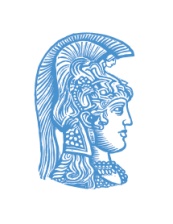 ΕΘΝΙΚΟ ΚΑΙ ΚΑΠΟΔΙΣΤΡΙΑΚΟ ΠΑΝΕΠΙΣΤΗΜΙΟ ΑΘΗΝΩΝΤΜΗΜΑ ΜΟΥΣΙΚΩΝ ΣΠΟΥΔΩΝΑ Ν Α Κ Ο Ι Ν Ω Σ Η  Ο Ρ Κ Ω Μ Ο Σ Ι Α ΣΕιδοποιούνται οι φοιτητές και οι φοιτήτριες του Τμήματος Μουσικών Σπουδών που ολοκλήρωσαν τις υποχρεώσεις τους την  Εξεταστική Περίοδο Φεβρουαρίου ακαδ. έτους  2023-2024να κάνουν αίτηση για την συμμετοχή τους στην ορκωμοσία. Δευτέρα 22/04/2024 έως Παρασκευή 28/04/2024   θα αποστείλουν στην ηλεκτρονική διεύθυνση της Γραμματείας secr@music.uoa.gr συμπληρωμένη και υπογεγραμμένη  την επισυναπτόμενη υπεύθυνη δήλωση  και την αίτηση ορκωμοσίας ΣΗΜΕΙΩΝΕΤΑΙ: Όσοι χρωστούν βιβλία στην Βιβλιοθήκη θα πρέπει να τα επιστρέψουν.Όσοι εκ των φοιτητών διαμένουν σε δωμάτια της Φοιτητικής Εστίας (ΦΕΠΑ) ενόψει της ορκωμοσίας τους, και προκειμένου να προχωρήσει η εν λόγω διαδικασία, υποχρεούνται να αποστείλουν στην Γραμματεία (secr@music.uoa.gr). Βεβαίωση υπογεγραμμένη από τον Προϊστάμενο της Φοιτητικής Εστίας, επί της οποίας αναγράφεται ότι έχουν εκκενώσει το δωμάτιο που διέμεναν. 